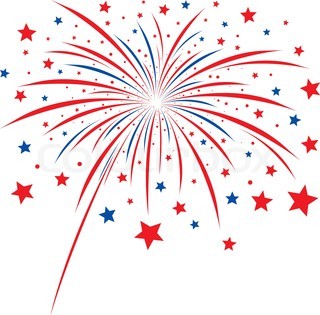         Ojai Independence Day Committee               Food Truck Vendors InformationBusiness Name: __________________________________________________Contact Name: ______________________________ Contact Phone #______________________Food Truck License Plate # ____________________   Expires: ______________/______________									           Month                                      YearType of food you will be providing: ______________________________________________________________________________________________________________________________________________________________________________________________________________________Total number of people working in your crew: _____Please note that you are not allowed to serve anything in glass as part of the school rules. You will need to be at the High School at 4:30pm and you must shut down operations at 9pm. Your vehicle will be able to leave after the fireworks are over and field is clear. The fee to participate on the night of the fireworks show is $200. Your application must include these items: This documentFood Handlers License/Permit Insurance- VehicleCity LicensePayment of $200These documents may be emailed to Ojai_independenceday@yahoo.com or sent in with payment.Please make your checks payable to: Ojai Independence Day CommitteeP.O. Box 1176 Ojai, Ca  93023